ZAPRASZAMYprzedszkolaki do udziału w konkursie  plastycznym 
pt. ŻORY W OCZACH  PRZEDSZKOLAKA.Zasady udziału w konkursie: Konkurs przeznaczony jest dla dzieci w wieku przedszkolnym Format pracy nie mniejszy niż A4 i nie większy niż A3Prace muszą być opisane, metryczka solidnie, ale dyskretnie (z tyłu) przyczepiona do pracy: imię i nazwisko autora, wiek, przedszkole nr, imię i nazwisko nauczyciela prowadzącego, telefon kontaktowy.Dziecko samodzielnie wykonuje pracę.Nie dopuszcza się prac zbiorowych.Prace należy zanieść do Muzeum Miejskiego w Żorach ul. Muzealna 1/2 
do dnia  8 lutego 2017r.  Każde przedszkole może przedstawić 10 najładniejszych prac .Jury wyłoni zwycięzców i zwycięzcy otrzymają nagrody. Po konkursie zostanie zorganizowana wystawa czasowa prac w Muzeum Miejskim w Żorach, z okazji 745 rocznicy nadania praw miejskich.  Szczegółowych informacji otrzymać można w Muzeum Miejskim lub u doradcy metodycznego.Jadwiga Tabor – kierownik działu edukacji w Muzeum Miejskim i doradca metodyczny tel. 607 036 779Urszula Niechoj - doradca metodyczny   tel.  602 800 271 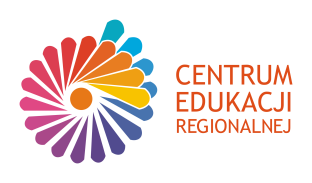 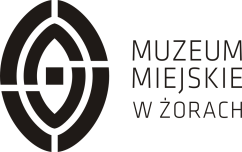 